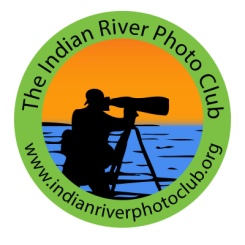 End of the Year 2018 ReportFrom President, Billy Ocker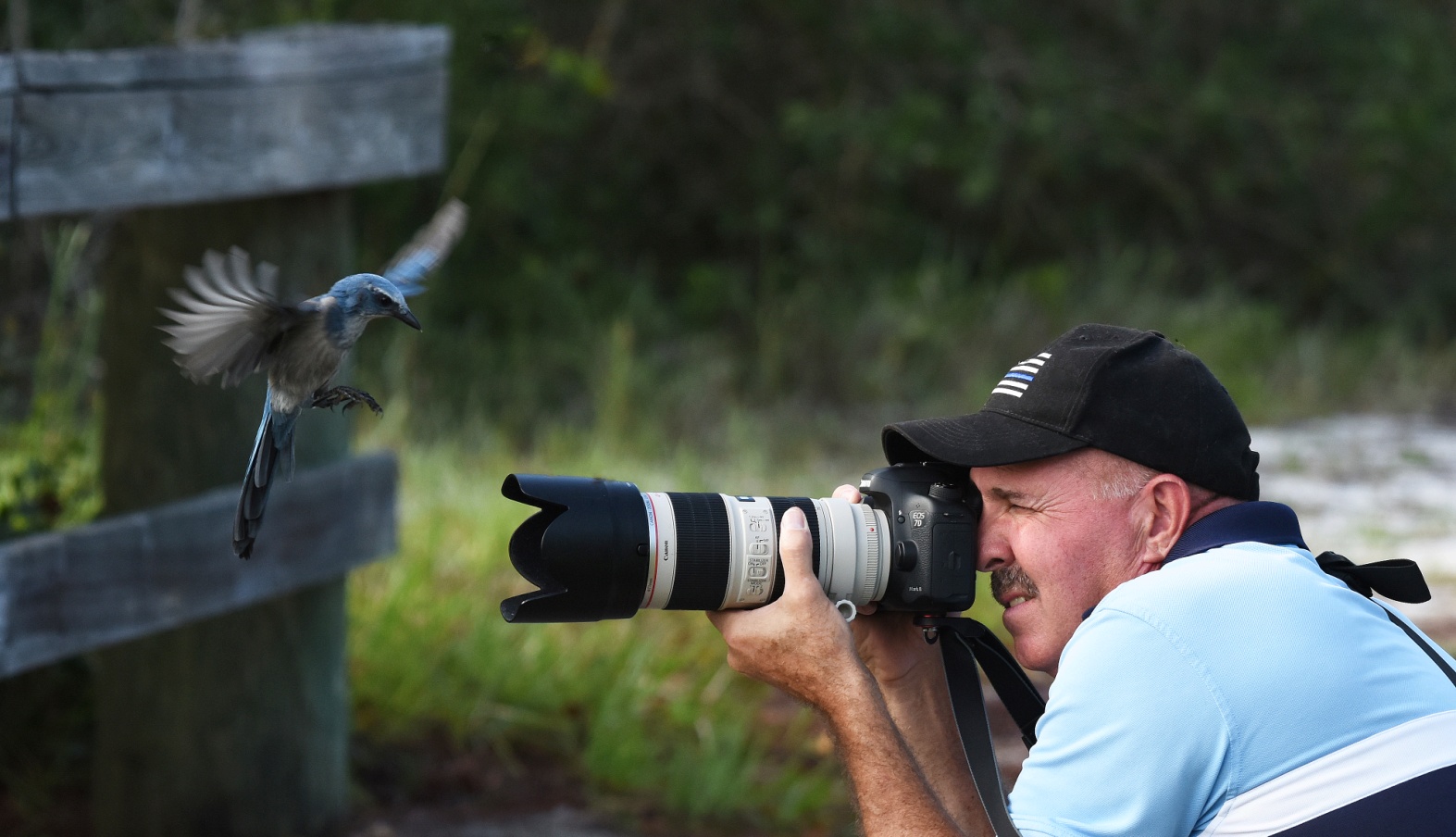 I am happy to tell you that as we end the 2018 great year we had at the Indian River Photo Club, your BOD has been working toward another superb 2019 year.  All the 2019 monthly meeting speakers (listed on the club’s web site) have been scheduled, along with the member’s inspirational Mini Exhibits , and a number of  Think-Outside- the-Box Activities.We ended the year with 72 members, a large percentage of which are very active and instrumental in the daily operations of the club:Board of Directors:	Billy Ocker, President	Nick Binghieri, VP	J.R. Williams, VP	Bobbi Whitlam, Treasurer	Tom Doyle, Secretary 	Louis Ciszak, DirectorCommittees:Room Set UP/Down for Meetings,   Nick BinghieriElectronics Set UP/Down for Meeting, Billy OckerSnacks, Etta OckerGreeter:  Arlene WillnowMonthly Contest Judges, Billy OckerMonthly Contest Manager, Patty CorapiProgram Speakers, Billy OckerOutside the Box, J.R. Williams and George BollisAdvertising, Bill ConwayF3C Liaison, Bobbi WhitlamAnnouncements Power Point, Mary Ester Bollis50/50 Raffle, Tom DoyleMuseum Contest, Tom DoyleNewsletter, Billy OckerWeb Site Manager, Billy OckerMini Exhibits, Mary Ester BollisMeeting Photographer (I.D. Lanyards). Bill ConwayPhoto Sharing Slide Shows Coordinators, Mary Ester Bollis and J.R. WilliamsBPOY Social, Etta OckerBPOY Intake, Bobbi Whitlam and Patty CorapiBPOY Judges, J.R. WilliamsMuseum Juried Exhibit Judges, J.R. Williams2018 Mini Photographic Exhibits by MembersMary Lou Christie		Bob Inhoff			Arlene WillnowLee Benson			Dennis Ekman		Mike RicciardiLou Lower			Jack Sahlman		David BenceAnne Malsbary 		Patty Corapi			Rene DonarsAnn Tatarowicz		Donna Green		John WaiteBill Lord			Bob Konczynski		Greg McIntoshGeorge Bollis2018 Speakers  (See Web Site for listing of 2019 Speakers)January:  	John Buck, Color, Color, ColorFebruary: 	 Joe Rimkus, 40 Years of Photojournalism with the Miami HeraldMarch:  	Donna Green and Louie Ciszek, What if?  Why not?April:  	Tom Doyle, Light: The Key to Successful Landscape ImagesMay:  		Mike Ricciardi, Underwater PhotographyJune:  	Bobbi Whitlam, Places to Photography and J.R. Williams, Photographs from Past Decades July:  		George Bollis and J.R. Williams, Titling Your PhotographsAugust: 	 Patty Corapi, In and Out of the CameraSeptember:  Chuck Palmer, Travel PhotographyOctober:  	Molly Steinwald, Conservation PhotographyMISC EVENTS:February:	Photographing FLORA at Odom’s Orchid NurseryMarch:	Photographing FAUNA at LaPorte FarmsApril:		Still Life Photography Seminar by David BenceMay:		Okeechobee Historic Register Building Methodist Episcopal Church		And Marvin’s Scrap YardAugust:	Humane Society with Hazel LacksSeptember:  How to Create Slide Shows Seminar with Richard ThomsonOctober:	Night Spooktacular Photography with Billy Ocker & J.R. WilliamsLooking forward to all the activities planned for 2019.						Respectfully submitted,Billy Ocker, President